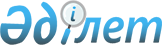 О мерах по реализации Закона Республики Казахстан от 9 апреля 2016 года "О внесении изменений и дополнений в некоторые законодательные акты Республики Казахстан по вопросам защиты прав ребенка"Распоряжение Премьер-Министра Республики Казахстан от 24 июня 2016 года № 53-р
      1. Утвердить прилагаемый перечень нормативных правовых актов, принятие которых необходимо в целях реализации Закона Республики Казахстан от 9 апреля 2016 года "О внесении изменений и дополнений в некоторые законодательные акты Республики Казахстан по вопросам защиты прав ребенка" (далее - перечень).
      2. Государственным органам в установленном законодательством порядке:
      1) разработать и в установленном порядке внести в Правительство Республики Казахстан проекты нормативных правовых актов согласно перечню;
      2) принять соответствующие ведомственные нормативные правовые акты и проинформировать Правительство Республики Казахстан о принятых мерах. Перечень
нормативных правовых актов, принятие которых необходимо в целях реализации Закона Республики Казахстан от 9 апреля 2016 года "О внесении изменений и дополнений в некоторые законодательные акты Республики Казахстан по вопросам защиты прав ребенка"
      Примечание: расшифровка аббревиатур:
      ГП - Генеральная прокуратура Республики Казахстан
      МВД - Министерство внутренних дел Республики Казахстан
      МОН - Министерство образования и науки Республики Казахстан
      МЗСР - Министерство здравоохранения и социального развития Республики Казахстан
      МИД - Министерство иностранных дел Республики Казахстан
      МЮ - Министерство юстиции Республики Казахстан
					© 2012. РГП на ПХВ «Институт законодательства и правовой информации Республики Казахстан» Министерства юстиции Республики Казахстан
				
      Премьер-Министр 

К. Масимов
Утвержден
распоряжением Премьер-Министра
Республики Казахстан
от 24 июня 2016 года № 53-р
№

п/п
Наименование нормативного правового акта
Форма

акта
Государственный орган, ответственный за исполнение
Срок

исполнения
Лицо, ответственное за качество, своевременность разработки и внесения нормативных правовых и правовых актов
1
2
3
4
5
6
1.
О внесении изменений и дополнений в постановление Правительства Республики Казахстан от 28 октября 2004 года № 1111 "Вопросы Министерства образования и науки Республики Казахстан"
постановление

Правительства Республики Казахстан
МОН
июнь

2016 года
Суханбердиева Э.А.
2.
О внесении изменений и дополнений в постановление Правительства Республики Казахстан от 11 июня 2008 года № 573 "Об утверждении Правил отбора претендентов для присуждения международной стипендии "Болашак" и определении направлений расходования международной стипендии "Болашак"
постановление

Правительства Республики Казахстан
МОН
июнь

2016 года
Суханбердиева Э.А.
3.
О внесении изменения в постановление Правительства Республики Казахстан от 19 января 2012 года № 127 "Об утверждении Типовых правил приема на обучение в организации образования, реализующие общеобразовательные учебные программы начального, основного среднего и общего среднего образования"
постановление

Правительства Республики Казахстан
МОН
ноябрь

2017 года
Суханбердиева Э.А.
4.
О внесении изменений и дополнений в постановление Правительства Республики Казахстан от 30 марта 2012 года № 382 "Об утверждении Правил осуществления функций государства по опеке и попечительству"
постановление

Правительства Республики Казахстан
МОН
июнь

2016 года
Суханбердиева Э.А.
5.
О внесении изменений и дополнений в постановление Правительства Республики Казахстан от 30 марта 2012 года № 380 "Об утверждении Правил передачи детей, являющихся гражданами Республики Казахстан, на усыновление"
постановление

Правительства Республики Казахстан
МОН
июнь

2016 года
Суханбердиева Э.А.
6.
О внесении изменений и дополнений в постановление Правительства Республики Казахстан от 19 января 2012 года № 111 "Об утверждении Типовых правил приема на обучение в организации образования, реализующие профессиональные учебные программы высшего образования"
постановление

Правительства Республики Казахстан
МОН
ноябрь

2016 года
Асылова Б.А.
7.
Об утверждении Правил применения химической кастрации
приказ
МЗСР, ГП (по согласованию), МВД
июнь

2017 года
Цой А.В.
8.
Об утверждении Правил и сроков предоставления, форм отчета об условиях жизни, обучения, воспитания и состоянии здоровья усыновленного ребенка
приказ
МОН
июнь

2016 года
Суханбердиева Э.А.
9.
Об утверждении Правил учета лиц, являющихся гражданами Республики Казахстан, постоянно проживающих на территории Республики Казахстан, желающих усыновить детей-сирот, детей, оставшихся без попечения родителей
приказ
МОН
июнь

2016 года
Суханбердиева Э.А.
10.
Об утверждении Правил учета лиц, являющихся гражданами Республики Казахстан, постоянно проживающих за пределами Республики Казахстан, иностранцев, желающих усыновить детей-сирот, детей, оставшихся без попечения родителей, являющихся гражданами Республики Казахстан
приказ
МИД
июнь

2016 года
Тлеуберди М.Б.
11.
О признании утратившими силу некоторых приказов Министра образования и науки Республики Казахстан
приказ
МОН
июнь

2016 года
Суханбердиева Э.А.
12.
О внесении изменений и дополнений в приказ Министра образования и науки Республики Казахстан от 9 декабря 2014 года № 513 "Об утверждении Правил аккредитации агентств по усыновлению"
приказ
МОН
июнь

2016 года
Суханбердиева Э.А.
13.
Об утверждении Правил формирования и использования Республиканского банка данных детей-сирот, детей, оставшихся без попечения родителей, и лиц, желающих принять детей на воспитание в свои семьи
приказ
МОН
ноябрь

2016 года
Суханбердиева Э.А.
14.
Об утверждении Положения о приемных семьях
приказ
МОН
ноябрь

2016 года
Суханбердиева Э.А.
15.
Об утверждении Правил финансирования содержания детей-сирот, детей, оставшихся без попечения родителей, переданных приемным родителям, и его размера
приказ
МОН
ноябрь

2016 года
Суханбердиева Э.А.
16.
Об утверждении положения о гостевой семье
приказ
МОН
июнь

2016 года
Суханбердиева Э.А.
17.
О внесении изменений в приказ Государственного секретаря - Министра иностранных дел Республики Казахстан от 19 января 2011 года№ 08-1-1-1/13 "Об утверждении Инструкции по оформлению загранучреждениями Республики Казахстан документов по вопросам гражданства Республики Казахстан"
приказ
МИД
июнь

2016 года
Тлеуберди М.Б.
18.
Об утверждении Правил учета граждан Республики Казахстан, постоянно и временно проживающих за пределами Республики Казахстан
приказ
МИД
июнь

2016 года
Тлеуберди М.Б.
19.
Об утверждении Правил приобретения товаров и услуг организациями, осуществляющими функции по защите прав ребенка
приказ
МОН
июнь

2016 года
Суханбердиева Э.А.
20.
Об утверждении нормативов финансирования расходов на подготовку кадров с высшим и послевузовским образованием по государственному образовательному заказу и методики их планирования
приказ
МОН
июнь

2016 года
Асылова Б.А.
21.
Об утверждении Правил формирования перечня недобросовестных поставщиков услуг, товаров по организации питания обучающихся и воспитывающихся в организациях дошкольного, среднего образования, организациях образования для детей-сирот и детей, оставшихся без попечения родителей
приказ
МОН
июнь

2016 года
Суханбердиева Э.А.
22.
О внесении дополнений в приказ Министра образования и науки Республики Казахстан от 10 сентября 2015 года № 557 "Об утверждении минимального социального стандарта "Обеспечение защиты прав и интересов детей- сирот, детей, оставшихся без попечения родителей, переданных на воспитание в семью (усыновление, опеку или попечительство, патронат)"
приказ
МОН
ноябрь

2016 года
Суханбердиева Э.А.
23.
О внесении изменения в приказ Министра образования и науки Республики Казахстан от 5 декабря 2011 года № 506 "Об утверждении Правил проведения единого национального тестирования и внесении изменения в приказ Министра образования и науки Республики Казахстан от 18 марта 2008 года № 125 "Об утверждении Типовых правил проведения текущего контроля успеваемости, промежуточной и итоговой аттестации обучающихся"
приказ
МОН
ноябрь

2016 года
Суханбердиева Э.А.
24.
О внесении изменений и дополнений в приказ Министра образования и науки Республики Казахстан от 18 марта 2008 года № 125 "Об утверждении Типовых правил проведения текущего контроля успеваемости, промежуточной и итоговой аттестации обучающихся"
приказ
МОН
ноябрь

2016 года
Суханбердиева Э.А.
25.
О внесении изменений и дополнений в приказ Министра образования и науки Республики Казахстан от 16 января 2015 года № 13 "Об утверждении Правил деятельности и состава комиссии, выдающей заключение о возможности (невозможности) выдачи разрешения о передаче детей, являющихся гражданами Республики Казахстан, на усыновление"
приказ
МОН
июнь

2016 года
Суханбердиева Э.А.
26.
О внесении изменений и дополнений в приказ Министра образования и науки Республики Казахстан от 16 января 2015 года № 16 "Об утверждении Правил организации учета детей- сирот, детей, оставшихся без попечения родителей и подлежащих усыновлению, и доступа к информации о них"
приказ
МОН
ноябрь

2016 года
Суханбердиева Э.А.
27.
О внесении изменений в приказ Министра юстиции Республики Казахстан от 25 февраля 2015 года № 112 "Об утверждении Правил организации государственной регистрации актов гражданского состояния, внесения изменений, восстановления, аннулирования записей актов гражданского состояния"
приказ
МЮ
июнь

2016 года
Ешмагамбетов Ж.Б.
28.
О внесении изменений в приказ Министра образования и науки Республики Казахстан от 28 января 2015 года № 39 "Об утверждении видов и форм документов об образовании государственного образца и Правил их выдачи"
приказ
МОН
ноябрь

2016 года
Асылова Б. А.
29.
О внесении изменений в приказ Министра внутренних дел Республики Казахстан от 11 февраля 2005 года № 97 "Об утверждении Правил учета лиц, состоящих под административным надзором"
приказ
МВД
июнь

2016 года
Тургумбаев Е.З.